// PROJECT  :ServoKnob// PURPOSE  :Strengthened version of the Servo | Knob example// COURSE   :ICS3U// AUTHOR   :C. D'Arcy// DATE     :2024 05 10// MCU      :328P// STATUS   :Working// REFERENCE:https://docs.arduino.cc/learn/electronics/servo-motors/// REFERENCE:https://www.arduino.cc/reference/en/libraries/servo/#include <Servo.h>  // Day 1: Library UseServo myServo;      // create servo object to control a servo#define SPEED   15  // the angular rotation pace #define POTGND  A0  // configure the potentiometer #define POTPIN  A1  //#define POTVCC  A2  //#define SERVO   9   // Must use this pin to access Timer1uint16_t reading;   // variable to store the value from the analog inputvoid setup() {  Serial.begin(9600);  while (!Serial);  pinMode(POTGND, OUTPUT);    // configure the potentiometer  pinMode(POTVCC, OUTPUT);    //  digitalWrite(POTGND, LOW);  //  digitalWrite(POTVCC, HIGH); //  myServo.attach(SERVO);      // attaches the servo on pin 9 to the servo object}void loop() {  // reads the value of the potentiometer (value between 0 and 1023)  reading = analogRead(POTPIN);  // scale it for use with the servo (value between 0 and 180)  reading = map(reading, 0, 1023, 0, 180);  // set the servo position according to the scaled value  myServo.write(reading);  // permit servo to reach and hold the requested position  delay(SPEED);  // echo the horn position   Serial.print(myServo.read());   Serial.println("°");}// PROJECT  :ServoSweep// PURPOSE  :Strengthened version of the Servo | Sweep example// COURSE   :ICS3U// AUTHOR   :C. D'Arcy// DATE     :2024 05 10// MCU      :328P// STATUS   :Working// REFERENCE:https://docs.arduino.cc/learn/electronics/servo-motors/// REFERENCE:https://www.arduino.cc/reference/en/libraries/servo/#include <Servo.h>    // Day 1: LibraryServo myServo;        // create servo object to control a servo#define SERVO   9     // control pin for the servo (Timer1)#define SPEED   15    // the angular rotation pace void setup() {  Serial.begin(9600);  while (!Serial);  myServo.attach(SERVO);  // attaches the servo to pin 9 (Timer1) to the servo object}void loop() {  // rotate from 0° to 180° in steps of 1°  for (uint8_t pos = 0; pos <= 180; pos++) {    myServo.write(pos);     // tell servo to go to position in variable 'pos'    delay(SPEED);           // permit servo to reach and hold the requested position    Serial.print(myServo.read());    Serial.println("°");  }  // rotates from 180° to 0° in steps of 1°  for (int16_t pos = 180; pos >= 0; pos--) {    myServo.write(pos);     // tell servo to go to position in variable 'pos'    delay(SPEED);           // permit servo to reach and hold the requested position    Serial.print(myServo.read());    Serial.println("°");  }}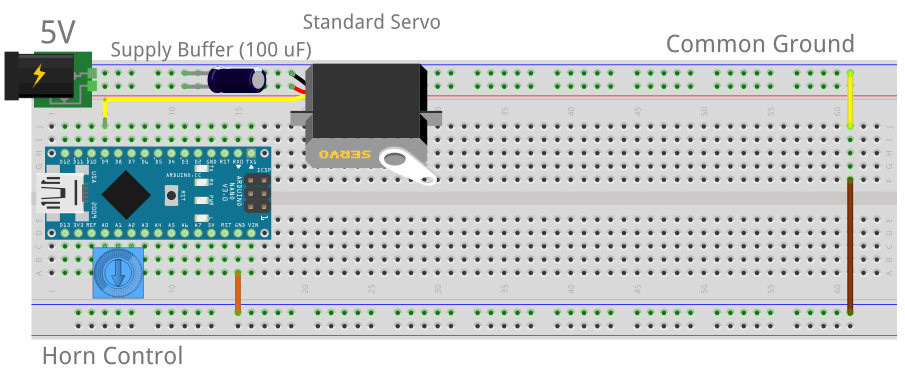 